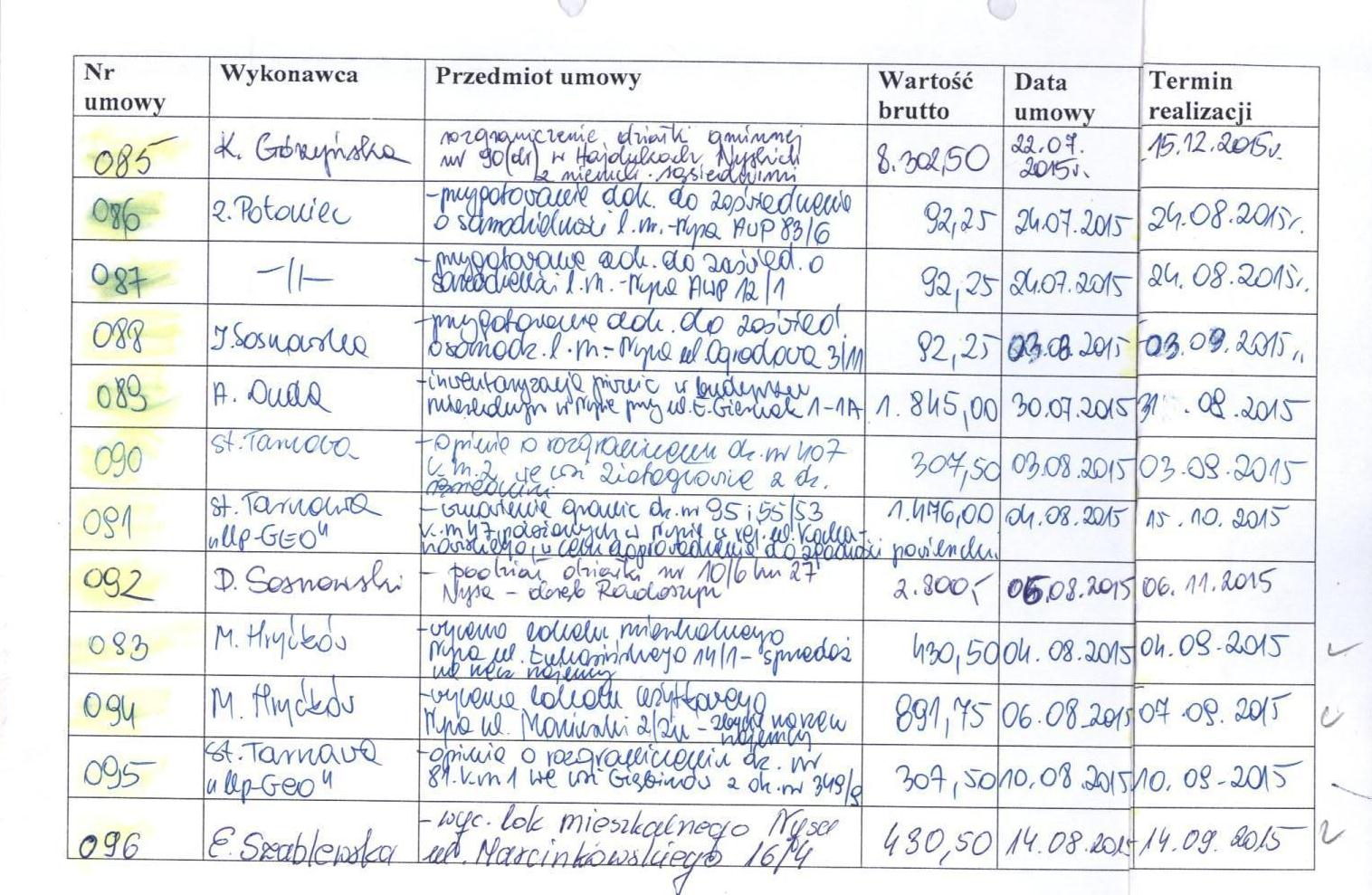 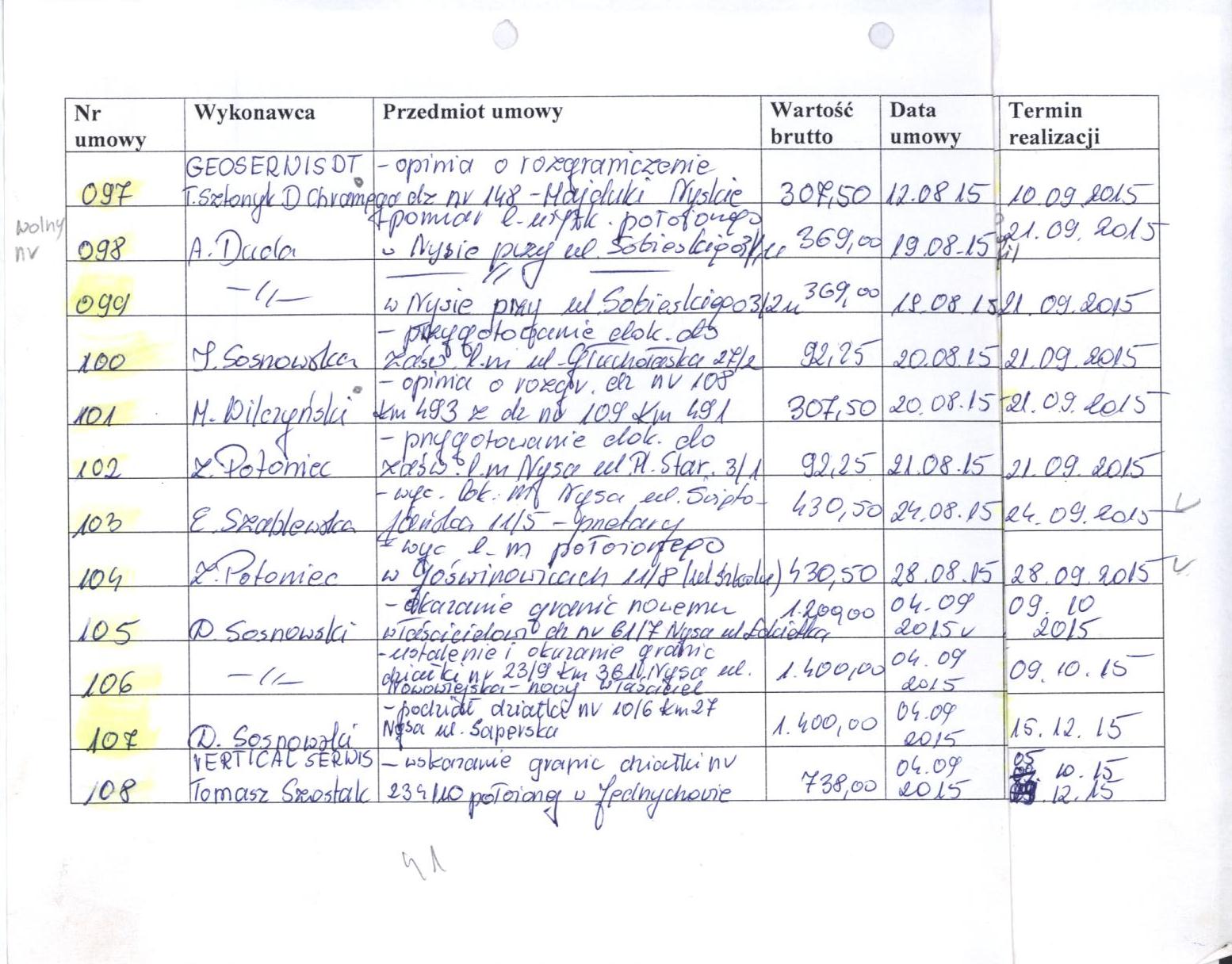 2015/Nr     umowyWykonawcaPrzedmiot umowyWartośćbrutto/złData umowyTermin realizacji109MirosławHryćkówWycena lokalu mieszk. Nysa, Rynek 27/3- przetarg nieograniczony430,5008.09.201508.10.2015110j.w.Wycena lokalu użytkowego, Nysa, ul. Boh. Warszawy 2/1u-przetarg nieograniczony891,7508.09.201508.10.2015111Iwona KrysiakWycena lokalu użytkowego-garaż położonego w Nysie, E.Gierczak (8,92m2)430,5008.09.201508.10.2015112Zofia PotoniecWyc. lokalu mieszk. położonego w Nysa, al.Wojska Polskiego 41/7-przet.nieogr. 430,5008.09.201508.10.2015113Mirosław HryćkówWycena nieruchomości niezabudowanej, dz. nr 65/11 k.m 9 Nysa ul. Kordeckiego, przetarg nieogr.492,0010.09.201509.10.2015114IwonaKrysiakWycena nieruchomości niezabudowanej dz. nr 27/4 k.m. 392 Nysa, ul. Morcinkaprzetarg nieogr.467,4010.09.201509.10.2015115MirosławHryćkówPrzygotowanie dok. do zaświadczenia l.m. Nysa, ul. Prudnicka 16/392,2510.09.201509.10.2015116Izabela SosnowskaWycena nieruchomości niezabudowanej, działka nr  1 w Skorochowie-przetarg.400,0014.09.201514.10.2015117j.wWycena nieruchomości niezabudowanej, działka nr  1 w Skorochowie-przetarg.400,0014.09.201514.10.2015118j.wWycena nieruchomości niezabudowanej, działka nr  1 w Skorochowie-przetarg.400,0014.09.201514.10.2015119j.wWycena nieruchomości niezabudowanej, działka nr  1 w Skorochowie-przetarg.400,0014.09.201514.10.2015120Ewa SzablewskaPrzygotowanie dok. do zaświadczenia l.m. Nysa, ul. E.Gierczak 1/1292,2517.09.201516.10.2015121Izabela SosnowskaPrzygotowanie dok. do zaświadczenia l.m. Nysa, ul. Głuchołaska  14/692,2525.09.201523.10.2015122Piotr Czuczman opolska GRUPA geodezyjnaRozgraniczenie działki nr  55/52 km 47 położonej w Nysie, obręb Górna Wieś z nieruch. sąsiednimi. 2.337,0029.09.201515.12.20152015/Nr     umowyWykonawcaPrzedmiot umowyWartośćBrutto/złData umowyTermin realizacji123Tomasz Krajewski Geo-PomiarPodział działki nr 87/18 k.m. 364 położonej w Nysie, ul. Nowowiejska (zadanie incest.-plac zabaw)2.980,0029.09.201515.12.2015124Daniel SosnowskiGEOINWESTPodział działki nr 266/6 w Domaszkowicach w celu wydzielenia gruntu pod drogę.2.400,0002.10.201515.12.2015125Zofia PotoniecWycena nieruch. zab.ul.(Dom Kultury) w Złotogłowicach, dz 37/4,  1369,0005.10.201505.11.2015126Zofia PotoniecWycena lok. mieszkalnego położonego w Goświnowicach, ul. Kolejowa 21/3 (przetarg)307,5005.10.201505.11.2015127Zofia PotoniecWycena lok. mieszkalnego położonego w Goświnowicach, ul. Szkolna 9/2 (najemca)430,5005.10.201505.11.2015128M. HryćkówPrzygotowanie dokumentów do zaświadczenia, lm ul. Moniuszki 2/4 Nysa92,2508.10.201509.11.2015129Zofia PotoniecWycena lokalu mieszkalnego, Nysa, aleja Wojska Polskiego 83/6430,5012.10.201510.11.2015130Beata KrajewskaSporządzenie opinii ws. Rozgraniczenia dz. nr 198 położonej we wsi Konradowi . Nysa307,5015.10.201513.11.2015131Piotr MariańskiSporządzenie opinii ws. rozgraniczenia dz. nr 55/55 km 47 i nr  47 położ. w Nysie.307,5012.10.201512.11.2015132M. HryćkówPrzygotowanie dokumentów do zaświadczenia,lm ul. Zjednoczenia 11/2 Nysa92,2522.10.201520.11.2015133M. HryćkówWycena nieruchomości zabudowanej (nr bud. 1583i2) położonej w Nysie na działce nr 1/21 k.m. 24 (przek. w trwały zarząd)2.460,0026.10.201526.11.2015134M. HryćkówWycena działek nr 3/11 i 3/16 k.m. 63 położonych w Nysie w rejonie ul Zwycięstwa, przetarg nieograniczony.738,0028.10.201527.11.20152015/Nr     umowyWykonawcaPrzedmiot umowyWartośćBrutto/złData umowyTermin realizacji135GeoCAD Katarzyna Wojtas Sporządzenie opinii ws. rozgraniczenia dz. nr 248/1 k.m. 2 położonej we wsi Złotogłowicach Gm. Nysa 307,0002.11.201502.12.2015136,,JAWI” Przeds.Usług Detekt i Ochrony Mienia Sp. z o.o. TychyOchronaFSO21.308,64 02.11.201531.12.2015137Zofia PotoniecWycena lokalu mieszkalnego położonego w Nysie, Plac Staromiejski 3/1430,5016.11.201515.12.2015138Ewa SzablewskaWycena lokalu mieszkalnego położonego w Nysie przy ul. E. Gierczak 1/12430,5016.11.201515.12.2015139I. SosnowskaWycena lokalu mieszkalnego położonego w Nysie przy ul. Głuchołaskiej 14/6430,5016.11.201515.12.2015140J.wWycena lokalu mieszkalnego położonego w Nysie przy ul. Głuchołaskiej 27/2430,5016.11.201515.12.2015141B. KrajewskaZmiana sposobu użytkowania działki nr 693 k.m. 9 położonej w Domaszkowicach w celu uregul.stanu prawnego ze stanem faktycznym.490,0016.11.201515.12.2015142M. HryćkówWycena lokalu mieszkalnego położonego w Nysie, Prudnicka 16/3430,5025.11.201515.12.2015143I. SosnowskaWycena nieruch. niezabud, działka nr 169  w Skorochowie w celu sprzedaży w przet. Nieograniczonym.300,0025.11.201515.12.2015144M.HryćkówWycena nieruch. niezabud. ozn. jako działki nr 30/39, 30,42  położonych w Nysie w rej ul. Moniuszki- Prudnicka w celu nabycia odpłatnie nieruchomości przez Gminę Nysa od osoby fizycznej.1.300,0001.12.201515.12.20152015/Nr     umowyWykonawcaPrzedmiot umowyWartośćBrutto/złData umowyTermin realizacji145E. SzablewskaPrzygotowanie dokumentów do zaświadczenia, lm ul. B. Prusa 21/7 Nysa 92,2502.12.201514.12.2015146K. MrózPrzygotowanie dokumentów do zaświadczenia, lm ul. B. Warszawy 8/9 Nysa92,2502.12.201514.12.2015147M.WilczyńskiOpinia w postępowaniu o rozgraniczenie  nieruch. ozn. jako działka  1 we wsi Hajduki Nyskie.307,5002.12.201515.12.2015148E.SzablewskaWycena lokalu mieszkalnego położonego w Nysie przy u. Dąbrowskiego 6/8430,5003.12.201515.12.2015149M.HryćkówWycena lokalu mieszkalnego położonego w Nysie przy ul. Moniuszki 2/4430,5003.12.201515.12.2015150M.HryćkówWycena lokalu mieszkalnego położonego w Nysie przy ul. Zjednoczenia  11/2430,5003.12.201515.12.2015151Z.PotoniecWycena działek nr 3 i 32/17 km 34 położonych w Nysie przy ul. Łukasińskiego (targowisko miejskie) w celu przekazania aportem dla NZN Sp. z o.o.2.435,4009.12.2015423.12.2015